  MADONAS NOVADA PAŠVALDĪBA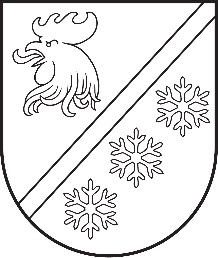 Reģ. Nr. 90000054572Saieta laukums 1, Madona, Madonas novads, LV-4801 t. 64860090, e-pasts: pasts@madona.lv ___________________________________________________________________________MADONAS NOVADA PAŠVALDĪBAS DOMESLĒMUMSMadonā2023. gada 28. septembrī							        	     Nr. 621									    (protokols Nr. 18, 67. p.)Par finansējuma piešķiršanu biedrībai “Mēs saviem bērniem”Ir saņemts biedrības bērniem, jauniešiem un pieaugušajiem ar dažādiem funkcionāliem traucējumiem “Mēs saviem bērniem” 24.08.2023. iesniegums (reģistrēts Madonas novada pašvaldībā 06.09.2023. Nr. 2.1.3.1./23/3211), ar lūgumu piešķirt finansējumu teātra studijas vadītājai (8 - 10 h mēnesī) darba samaksas nodrošināšanai. Biedrības rīcībā nav finanšu resursu, lai veiktu nodarbību vadītāju apmaksu. Noklausījusies sniegto informāciju, ņemot vērā 14.09.2023. Izglītības un jaunatnes lietu komitejas un 19.09.2023. Finanšu un attīstības komitejas atzinumus, atklāti balsojot: PAR – 15 (Agris Lungevičs, Aigars Šķēls, Aivis Masaļskis, Andris Sakne, Artūrs Grandāns, Arvīds Greidiņš, Gatis Teilis, Gunārs Ikaunieks, Guntis Klikučs, Kaspars Udrass, Māris Olte, Sandra Maksimova, Valda Kļaviņa, Vita Robalte, Zigfrīds Gora), PRET – NAV, ATTURAS – NAV, Madonas novada pašvaldības dome NOLEMJ:	Piešķirt finansējumu EUR 504,00 (pieci simti četri euro 00 centi) apmērā teātra studijas vadītājai (3 stundas nedēļā) darba samaksas nodrošināšanai un valsts sociālās apdrošināšanas obligātajām iemaksām no 2023. gada 1. septembra līdz 31. decembrim no izglītības pasākumu budžetā šim mērķim paredzētā finansējuma. Uzdot Juridiskai un personāla nodaļai slēgt līgumu ar biedrību “Mēs saviem bērniem” par finansējuma piešķiršanu un izlietojuma atskaites iesniegšanu.              Domes priekšsēdētājs				             A. Lungevičs	Seržāne 64860562ŠIS DOKUMENTS IR ELEKTRONISKI PARAKSTĪTS AR DROŠU ELEKTRONISKO PARAKSTU UN SATUR LAIKA ZĪMOGU